АДМИНИСТРАЦИЯ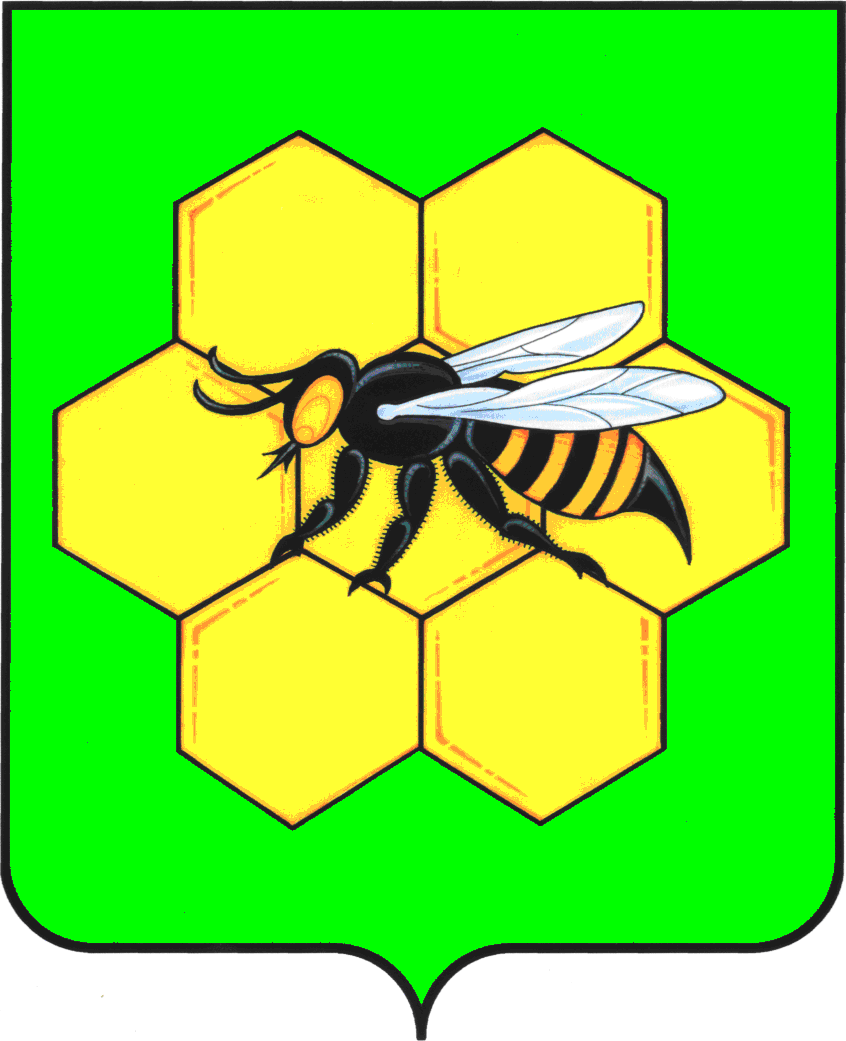 МУНИЦИПАЛЬНОГО РАЙОНАПЕСТРАВСКИЙСАМАРСКОЙ ОБЛАСТИПОСТАНОВЛЕНИЕ_________17.08.15____________№________558___О внесении изменений в постановление администрации муниципального района Пестравский Самарской области от 22.05.2012г. № 523«Об утверждении Административного регламента предоставления муниципальной услуги «Выдача документов о согласовании переустройства и (или) перепланировки жилых помещений»     В соответствии с  постановлением  Правительства Самарской области от 27.03.2015г. №149 «Об утверждении Типового перечня муниципальных услуг, предоставляемых органами  местного самоуправления  муниципальных  образований  Самарской области, и внесении изменений   в отдельные  постановления Правительства Самарской области», в целях приведения муниципального правового акта в соответствие со ст. 14  положения Федерального закона от  27.07.2010г. № 210-ФЗ,  руководствуясь статьями 41,43 Устава муниципального района Пестравский, администрация муниципального района Пестравский ПОСТАНОВЛЯЕТ:Внести в постановление администрации муниципального района Пестравский  Самарской области от 22.05.2012г. № 523 «Об утверждении Административного регламента предоставления муниципального услуги «Выдача документов о согласовании переустройства и (или) перепланировки жилых помещений» следующие изменения:        1.1. в наименовании постановления, в приложении № 1 к постановлению слова «выдача документов о согласовании переустройства и (или) перепланировки жилых помещений» заменить  словами «Прием заявлений и выдача документов о согласовании переустройства и (или) перепланировки жилых помещений» в соответствующем падеже.       2. Опубликовать настоящее постановление в районной газете «Степь» и разместить на официальном Интернет-сайте муниципального района Пестравский. 3.	 Контроль за выполнение настоящего постановления  возложить  на первого заместителя  Главы  муниципального района Пестравский  Имангулова А.В.Глава муниципального района Пестравский                                                                                        А.П.ЛюбаевЛукасева  Е.А. 8(84674)21474Информационное письмо     Администрация муниципального района Пестравский сообщает, что проекты  постановлений администрации муниципального района Пестравский Самарской области:- «О внесении изменений в постановление администрации муниципального района Пестравский Самарской области  № 309 от 27.03.2013 г. «Об утверждении административного регламента администрации муниципального района Пестравский Самарской области по исполнению отдельной государственной функции в области охраны окружающей среды»;- «О внесении изменений в постановление администрации муниципального района Пестравский Самарской области от 22.05.2012г. № 523 «Об утверждении Административного регламента предоставления муниципальной услуги «Выдача документов о согласовании переустройства и (или) перепланировки жилых помещений» размещены на официальном Интернет - сайте муниципального района Пестравский Самарской области 06.07.2015г..    Проведения независимой  экспертизы осуществляется с 07.07.2015г по 07.08.2015г.  Почтовый адрес и адрес электронной почты, на которой  принимаются  заключения независимой экспертизы: 446160, Самарская область, Пестравский район, с.Пестравка, ул.Крайнюковская, 84, o.saprykin@pestravsky.ruАДМИНИСТРАЦИЯМУНИЦИПАЛЬНОГО РАЙОНА ПЕСТРАВСКИЙСАМАРСКОЙ ОБЛАСТИ446160, с.Пестравка, ул.Крайнюковская, 84Телефон: (84674) 2-15-44, 2-18-35, 2-12-33Факс: (84674) 2-19-33, 2-15-44e-mail: pestravka@samtel.ruот 06.07.2015 № б/н